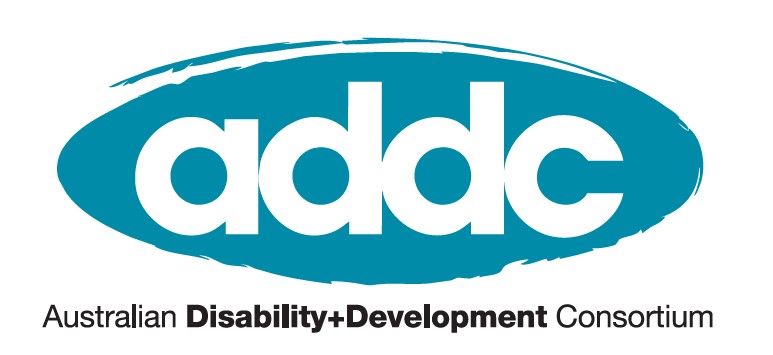 ADDC Executive Committee Nomination Form 2021Nominations close on Wednesday 13 October at 5pm AEST.Email completed forms to lmunoz@addc.org.au.We, the undersigned, wish to nominate the following person:Name: _____________________________________  Nomination category (Select one):Nominator/Seconder:________________________________________     ________________________________________Member proposer name				Member proposer signature (digital accepted)________________________________________	_________________________________________Member seconder name				Member seconder signature (digital accepted)I am willing to be nominated:________________________________________	_________________________________________Nominee name					Nominee signature (digital accepted)For nominees representing an organisation - All nominations must be Australian-based members of ADDC. If you want to confirm your membership, contact Linda Munoz on lmunoz@addc.org.au. Nominee StatementThis statement will be included in the ballot paper for all voting members to read. Include biography, background and why you are interested in this role with a max of 500 words. 
Nominations for the 2021 election of the ADDC Executive Committee closes on 13 October on 5pm AEST. Send completed nomination forms to Linda Munoz via lmunoz@addc.org.au. For more information visit the ADDC Election page or contact Kerryn Clarke, ADDC Executive Officer via kclarke@addc.org.au.Australian Aid and Development organizationOrganisation Name: ___________________________General position for organizationOrganisation Name: ___________________________General position for individual ADDC memberManager Statement: This position requires the member to participate in at least:One teleconference meeting per monthOne face to face meeting per yearUp to one hour of work per weekYour signature assures you agree to this commitment.Manager nameManager signature (digital accepted)